Instituto Nacional de Ciências e Tecnologia Timor-LesteANNEX III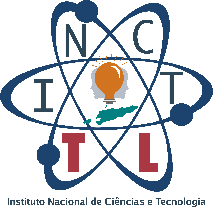 Model of Research Proposal 2023February 2023InstructionsIt is recommended that you read these instructions before drafting your Research Proposal. It is also recommended that you read the Reannouncement of the Call for Funding for INCT 2023 Scientific Research Projects. Step 1 - Documents required to complete the Model of Research Proposal: To complete this Model of Research Proposal, you must mandatorily have in your possession the following documents: 1. Reannouncement of the Call for Funding for INCT 2023 Scientific Research Projects2. ANNEX I - Research Lines and Research Proposals INCT 20233. ANNEX II - Filling In Guide of the Research Proposal - Instructions and Examples4. ANNEX III - Model of Research Proposal.  2nd  Step - Technical Aspects The document that must be included in your application, along with the other documents required in the Announcement, is the ANNEX III - INCT 2023 Model of Research Proposal, duly completed. You do not need to attach the other annexes to your application. For the sake of transparency and good interpretation of the information, it is mandatory to fill in the Model of Research Proposal using a computer. We recommend the use of Microsoft Office Word or similar programs, with the font Times New Roman, Cambria, Calibri, Arial or Palatino Linotype, size 12, 1.5 line spacing, and justified text. Titles should appear in 14-size, bold, and subtitles in 12-size, bold. Step 3 - Filling in:It is recommended that you read the instructions and examples in ANNEX II - Filling In Guide of the Research Proposal - Instructions and Examples, before completing this model. In point no. 1 of the Research Proposal, you should write the reference of the study proposal you intend to develop. For that, you will have to consult the ANNEX I - Research Lines and Research Proposals, analyze all the study proposals and insert the reference according to the study you intend to work on. It is recommended that you read the instructions and examples in ANNEX II - Filling In Guide of the Research Proposal - Instructions and Examples. In item no. 2 of the Research Proposal, you must insert the study topic you wish to work on. For that, you will have to consult ANNEX I - Research Lines and Research Proposals, analyze all the study proposals and insert the theme you intend to work on. Indicate if you propose some changes to the theme. It is recommended that you read all the instructions and examples in ANNEX II. PERSONAL DATA OF THE INVESTIGATOR-IN-CHARGE AND THE RESEARCH TEAMPersonal Details of the Principal Investigator in ChargeName of Principal Investigator:_______________________________________________________Academic Qualifications:____________________________________________________________Institution or Organization:___________________________________________________________Mobile Contact:____________________________________________________________________E-mail Adress:_____________________________________________________________________Research Team - List of Members (maximum 4 research members)Name of Research member 1:_________________________________________________________Academic Qualifications:____________________________________________________________Institution or Organization:___________________________________________________________Mobile Contact:____________________________________________________________________E-mail Address:____________________________________________________________________Name of Research member 2:_________________________________________________________Academic Qualifications:____________________________________________________________Institution or Organization:___________________________________________________________Mobile Contact:____________________________________________________________________E-mail Address:____________________________________________________________________Name of Research member 3:_________________________________________________________Academic Qualifications:____________________________________________________________Institution or Organization:___________________________________________________________Mobile Contact:____________________________________________________________________E-mail Address:____________________________________________________________________Name of Research member 4:_________________________________________________________Academic Qualifications:____________________________________________________________Institution or Organization:___________________________________________________________Mobile Contact:____________________________________________________________________E-mail Address:____________________________________________________________________Characterization of the research teama) Briefly describe/characterize the research team.b) ObservationsRESEARCH PROPOSALWrite the reference of the study proposal you intend to develop (to have access to the study reference, please consult the ANNEX I - Research Lines and Research Proposals. See examples and instructions in ANNEX II - Filling In Guide of the Research Proposal - Instructions and Examples).Insert the theme of the study you intend to work on (to have access to the study reference you should consult ANNEX I – Research Lines and Research Proposals. See examples and instructions in ANNEX II – Filling In Guide of the Research Proposal – Instructions and Examples).2.1. Specify the theme/title of the work (if applicable). In the case of general studies, e.g. One Health Studies, you should specify the theme. In the case of very specific studies in Annex I, you do not need to insert anything in this space.Introduction (See instructions in ANNEX II – Filling In Guide of the Research Proposal - Instructions and Examples).Description of Personal and Professional Motivations and Importance of the Topic (Read instructions and see examples of ANNEX II – Filling In Guide of the Research Proposal – Instructions and Examples). General Objectives and Specific Objectives (Read instructions and see examples in ANNEX II – Filling In Guide of the Research Proposal - Instructions and Examples).Methodology (Read instructions and see examples in ANNEX II – Filling In Guide of the Research Proposal – Instructions and Examples). Expected Outcomes (Read instructions and see examples in ANNEX II - Filling In Guide of the Research Proposal – Instructions and Examples).Schedule (Read instructions and see examples in ANNEX II - Filling in Guide of the Research Proposal – Instructions and Examples). Dissemination of the Results (Read the instructions in ANNEX II – Filling In Guide of the Research Proposal – Instructions and Examples). Partnerships and Research Funds (Budget)Researcher's Ethics and Research Ethics (Read the instructions in ANNEX II – Filling in Guide of the Research Proposal – Instructions and Examples).References (Read instructions and see examples in ANNEX II – Filling In Guide of the Research Proposal – Instructions and Examples).Observations/Comments/Complementation (Free space to comment on any subject or to complement the information.Díli,_____,______ 2023Signature of the Project Coordinator (Principal Investigator):______________________________________________________________________________Signature of the members of the research team:(1)____________________________________________________________________________. (2)____________________________________________________________________________.(3)____________________________________________________________________________.(4)____________________________________________________________________________.Reference:General ObjectiveSpecific Objectives (if applicable)Beyond the means of the National Institute of Sciences and Technology, how do you intend to disseminate the results of your research?Do you intend to include partnerships in research? (Research centres, other universities and higher education institutions, R&T companies).Will you obtain more funding for research? Please indicate who are the funders (companies, research centres, universities etc). If you will not get more funds, say no.How will you manage the funds subsidized by INCT?1. Explain how you will apply for permission to conduct interviews or surveys of institutions, companies and sucos/villages. 2.	Explain how you will handle consent from research participants (institutions, if applicable) in your research.3.	Explain how you will handle the confidentiality of data from participants (institutions, if applicable). 4.	State how you will avoid causing anxiety or stressful situations for participants, depending on the study in question (if applicable). 5.	State how you will conduct surveys or interviews with children under 18, depending on the study (if applicable). 6.	Taking into consideration the previous points of consent, confidentiality and protection and participant safety, explain how you will approach the participant and what you will explain to the participant at the initial and final stages of the survey/interview. 7.	Indicate how you can avoid data fabrication, data falsification and forms of voluntary or unintentional plagiarism in research. 8.	Does your study involve the use/experience of animals in research? If yes, please explain in detail what ethical aspects the study will take into consideration for animals and the environment. Explain the same regarding studies on flora. If it does not involve animals, write "no" in the answer. 